Nominations for Executive Committee 2022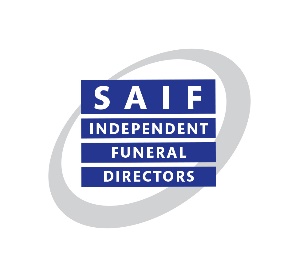 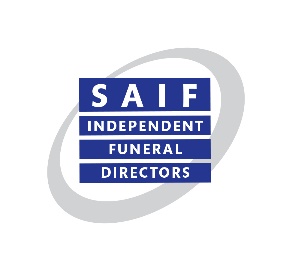 I wish to nominate ……………………………………………………………….……………. of  …………………………………………………………………………...(Company Name)for a position on the SAIF National Executive Committee……………………….…………Membership number: ……………………………………………………………………..….Proposed by:Full name: …………………………………………………………………………….…..….Company: …….…………………………………………………………………….……..….SAIF Membership number:  …………………………………………………………………Seconded by:Full name: …………………………………………………………………………..……….Company: …………………………………………………………………………...……….SAIF Membership number: …………………………………………………………………I accept the above nomination:  Name: ………………………………………………………………….………………..….Signature: ………………………………………………………………………………..….All nominations to be received by no later than 5pm on Thursday 3rd February 2022.